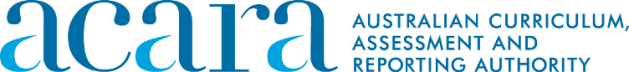 Request for permission to use NAPLAN test materials, material from the National Assessment Program (NAP) website and screen shots of the My School websiteNAPLAN test materialsNAPLAN tests contain some third party copyright materials which are licensed to ACARA. Depending on your intended use, the year(s) and the domain(s) you choose, we may not be able to license you for the test questions that you are seeking to use. Note: NAPLAN 2012-2016 tests are being re-purposed by ACARA for use in research, development and other tests in the move to NAPLAN online. For this reason, please consider requesting questions from 2008-2011, as we may be able to licence you to publish these questions in journal articles and textbooks. For NAPLAN 2012-2016 tests, ACARA is not granting researchers or publishers the right to publish these questions. This means that these questions cannot be published in any journal article or textbook.NAP websiteIf you require material from the NAP website (e.g. example NAPLAN test questions, writing marking guides and national reports) please check the licence terms on the website. If you intend to use the material for your personal, non-commercial educational purposes or for the non-commercial educational purposes of your organisation, you do not need to seek permission from the copyright team. For all other purposes, you will need to complete this form and submit your request.My School website screen shotsIf you would like to use screen shots of the My School website, please check the licence terms of use on the website. If you intend to use the screen shots for:your personal, private, non-commercial educational use; ornon-commercial educational use within your organisation, you do not need to seek permission from the copyright team.For all other purposes, you will need to complete this form and submit your request.If you would like access to the underlying data published on the My School website, please refer to ACARA’s data access program.Contact usIf you believe you need to seek permission from ACARA, please complete this form and email it to (copyright@acara.edu.au). Section A – Applicant and organisation detailsSection A – Applicant and organisation detailsApplicant:(individual’s name)Position:(eg Permissions Officer /academic/student/author etc)Organisation:(include trading name if applicable)Web address of organisation:Applicant’s phone number:Applicant’s email address:Publisher’s name (if different from the Applicant):Publisher’s ABN (if different from the Applicant):Publisher’s Address (if different from the Applicant):Section B – Proposed use of material Section B – Proposed use of material   Seminar / conference   Higher education teaching resource  Research   Journal article (please submit copy)  Other (please provide details):___________________________________________________________  Other (please provide details):___________________________________________________________Title:(of seminar/teaching resource/research paper/article)Intended audience (e.g. pre-service teachers, students):Estimated publication date: (ie seminar/publication/submission date)Cost:(ie seminar fee/publication cost -(not required for ‘research’ applicants)Section C – Details of the ACARA material requested for useSection C – Details of the ACARA material requested for useACARA material requested:Please be as specific as possible.E.g. 2009 Year 9 Numeracy (non-calculator) q 27 (ticket, $75, fee, 10%, price, calculation)Source:Please include links to the ACARA webpages (if relevant)Notes:Please provide any further details that you think may assist ACARA in processing this request.